РОССИЙСКАЯ ФЕДЕРАЦИЯТОЛСТИХИНСКИЙ СЕЛЬСКИЙ СОВЕТ ДЕПУТАТОВУЯРСКОГО РАЙОНА КРАСНОЯРСКОГО КРАЯРЕШЕНИЕ24.05.2022 г.			  с. Толстихино				        № 2-95Об утверждении Положения о старосте сельского поселенияРуководствуясь Федеральным законом от 06.10.2003 № 131-ФЗ «Об общих принципах организации местного самоуправления в Российской Федерации», Законом Красноярского края 07.07.2016 № 10-4831 «О государственной поддержке развития местного самоуправления Красноярского края», ст. 37.4 Устава  Толстихинского сельсовета Уярского района, в целях оказания помощи Администрации сельсовета при решении вопросов местного значения и учета интересов жителей поселения, Толстихинский сельский Совет депутатов РЕШИЛ:1.Утвердить Положение о старосте сельского населенного пункта Администрации Толстихинского сельсовета (приложение 1).2.Утвердить образец удостоверения старосты (приложение 2).	3. Решение Толстихинского сельского Совета депутатов от 28.09.2021 № 2-54 «Об утверждении Положения о старосте сельского поселения» считать утратившим силу.4. Контроль за исполнением настоящего решения  возложить  на  главу Толстихинского сельсовета.5. Решение  вступает в силу в день, следующий за днем его официального опубликования в местном печатном органе «Вестник Толстихинского сельсовета» и подлежит опубликованию на официальном сайте администрации Толстихинского сельсовета в сети Интернет https://stolstihino.ru/.Председатель Совета депутатов				       И.о. главы сельсовета	Н.Ф. Наконечная						    Е.В. Гамбург				Приложение 1 к решениюТолстихинского сельского Совета депутатовот  24.05..2022 г № 2-95Положение о старосте сельского населенного пункта в Толстихинского сельсовета Уярского района1. Общие положения	1.1. Для организации взаимодействия органов местного самоуправления Толстихинского сельсовета и жителей сельского населенного пункта при решении вопросов местного значения в сельском населенном пункте, расположенном на территории Толстихинского сельсовета, назначается староста сельского населенного пункта (далее также - староста).	1.2. Староста сельского населенного пункта не является лицом, замещающим государственную должность, должность государственной гражданской службы, муниципальную должность или должность муниципальной службы, не может состоять в трудовых отношениях и иных непосредственно связанных с ними отношениях с органами местного самоуправления.	1.3. В своей деятельности староста руководствуется Конституцией Российской Федерации, Федеральным законом от 06.10.2003 № 131-ФЗ «Об общих принципах организации местного самоуправления в Российской Федерации», Законами Красноярского края, Уставом Толстихинского сельсовета Уярского района, настоящим Положением, иными нормативно-правовыми актами Российской Федерации, Красноярского края, муниципальными правовыми актами.	1.4. Староста осуществляет свою деятельность на принципах законности и добровольности.2. Порядок назначения старосты	2.1. Старостой может быть назначен гражданин Российской Федерации, достигший на день рассмотрения вопроса о выдвижении старосты сельского населенного пункта возраста 18 лет, обладающий избирательным правом, постоянно проживающий в границах населенного пункта.	2.2. Старостой сельского населенного пункта не может быть назначено лицо:	1) замещающее государственную должность, должность государственной гражданской службы, муниципальную должность или должность муниципальной службы;	2) признанное судом недееспособным или ограниченно дееспособным;	3) имеющее непогашенную или неснятую судимость.	2.3. Срок полномочий старосты сельского населенного пункта – 5 лет.	2.4. Староста сельского населенного пункта назначается Толстихинским сельским Советом депутатов по представлению схода граждан сельского населенного пункта из числа лиц, проживающих на территории данного населенного пункта и обладающих активным избирательным правом.Полномочия старосты подтверждаются выпиской из решения Совета депутатов по назначению старосты и/или удостоверением. 	2.5. Сход граждан по вопросу определения кандидатуры старосты сельского населенного пункта правомочен при участии в нем более половины обладающих избирательным правом жителей населенного пункта.		2.6. Организационная подготовка и проведение схода граждан по определению кандидатуры старосты сельского населенного пункта осуществляется Толстихинским сельсоветом с обязательным участием главы Толстихинского сельсовета (или его представителя).	2.7. Кандидатура старосты может быть предложена:	1) путем самовыдвижения;	2) населением - жителями населенного пункта (населенных пунктов);	3) главой Толстихинского сельсовета;	2.8. Подготовка схода граждан осуществляется открыто и гласно. 	Муниципальный правовой акт Толстихинского сельсовета о назначении схода граждан должен содержать сведения о дате, времени, месте его проведения, вопросе, вносимом на рассмотрение, инициаторе созыва, предварительной повестке дня, порядке ознакомления с материалами, обсуждение которых предполагается на сходе граждан.	2.9. В случае, если на должность старосты предложена одна кандидатура, то решение по вопросу ее выдвижения считается принятым, если за него проголосовало более половины участников схода граждан.	В случае, если на должность старосты было предложено несколько кандидатур, то сначала определяется кандидатура, набравшая наибольшее количество голосов от числа принявших участие в голосовании. Решение по вопросу выдвижения победившей кандидатуры на должность старосты считается принятым, если за него проголосовало более половины участников схода граждан.	2.10. Решение о выдвижении кандидатуры старосты сельского населенного пункта направляется в Толстихинский сельский Совет депутатов, в течение 3 дней со дня его принятия. 	2.11. Вопрос назначения на должность старосты сельского населенного разрешается в порядке и сроки, установленные регламентом Толстихинского сельского Совета депутатов от 26.10.2021 № 2-54/1«Об утверждении Регламента Толстихинского сельского Совета депутатов Уярского района»3. Организация деятельности старосты сельского населенного пункта	3.1. Староста сельского населенного пункта осуществляет свою деятельность на безвозмездной основе.	3.2. 4. Староста для решения возложенных на него задач:1) взаимодействует с органами местного самоуправления, муниципальными предприятиями и учреждениями и иными организациями по вопросам решения вопросов местного значения в сельском населенном пункте;2) взаимодействует с населением, в том числе посредством участия в сходах, собраниях, конференциях граждан, направляет по результатам таких мероприятий обращения и предложения, в том числе оформленные в виде проектов муниципальных правовых актов, подлежащие обязательному рассмотрению органами местного самоуправления;3) информирует жителей сельского населенного пункта по вопросам организации и осуществления местного самоуправления, а также содействует в доведении до их сведения иной информации, полученной от органов местного самоуправления;4) содействует органам местного самоуправления в организации и проведении публичных слушаний, обнародовании их результатов в сельском населенном пункте;4.1) вправе выступить с инициативой о внесении инициативного проекта по вопросам, имеющим приоритетное значение для жителей сельского населенного пункта.	3.3. Староста вправе:	1) привлекать жителей населенного пункта к работам по благоустройству, озеленению и улучшению санитарного состояния населенных пунктов, детских и спортивных площадок, поддержанию в надлежащем состоянии кладбищ, братских могил;2) содействовать в реализации прав и законных интересов жителей населенного пункта путем направления в органы государственной власти и местного самоуправления заявлений, предложений и жалоб граждан;	3) выяснять мнение жителей населенного пункта по проектам решений представительного органа путем его обсуждения;	4) разрабатывать и вносить на рассмотрение в органы местного самоуправления предложения по программе развития соответствующей территории, по организации работы учреждений здравоохранения, культуры, торговли, образования, по благоустройству населенных пунктов, сохранности и надлежащего использования муниципального жилищного фонда, охраны природы, рационального использования природных ресурсов, развития фермерских (крестьянских) хозяйств;	5) быть принятым в органах или должностными лицами местного самоуправления во внеочередном порядке по вопросам взаимодействия органа местного самоуправления и жителей населенного пункта;	6) осуществляет иные полномочия и права, предусмотренные уставом муниципального образования, настоящим Положением в соответствии с законом Красноярского края.	3.2. Толстихинский сельсовет координирует деятельность старосты, знакомит его с соответствующими актами органов государственной власти и органов местного самоуправления, обобщает и распространяет положительный опыт их деятельности.	3.3. Толстихинский сельсовет обеспечивает изготовление по единому образцу бланка удостоверения старосты населенного пункта.	4. Прекращение полномочий старосты	4.1. Полномочия старосты сельского населенного пункта прекращаются досрочно в следующих случаях:	1) смерти;	2) отставки по собственному желанию;	3) признания судом недееспособным или ограниченно дееспособным;	4) признания судом безвестно отсутствующим или объявления умершим;	5) вступления в отношении его в законную силу обвинительного приговора суда;	6) выезда за пределы Российской Федерации на постоянное место жительства;	7) прекращения гражданства Российской Федерации;	8) по решению представительного органа муниципального образования, в состав которого входит данный сельский населенный пункт, по представлению схода граждан сельского населенного пункта.	Решение схода граждан по вопросу прекращения полномочий старосты считается принятым, если за него проголосовало более половины участников схода граждан.                                                                     Приложение № 2 к решению                                                                         Толстихинского сельского Совета   депутатов                                                                           от  24.05.2022г. № 2-95 Форма удостоверениястаросты населенного пункта в Толстихинском сельсоветеДата выдачи«____» _________20 ___г. М.П.УДОСТОВЕРЕНИЕ СТАРОСТЫ № ____Действительно с «____» _______ г. по «____» _______ г. 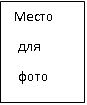 Фамилия _____________________________Имя _________________________________Отчество________________________________________________________________________________________________________________(наименование населенного пункта)Глава Толстихинского сельсовета М.П._____________________ ________________(подпись) (ФИО)Настоящее удостоверение подлежит возвратупри оставлении должности старосты	